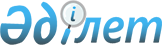 2019-2021 жылдарға арналған аудандық бюджет туралыАқмола облысы Жақсы аудандық мәслихатының 2018 жылғы 25 желтоқсандағы № 6С-35-2 шешімі. Ақмола облысының Әділет департаментінде 2019 жылғы 10 қаңтарда № 7030 болып тіркелді.
      Қазақстан Республикасының 2008 жылғы 4 желтоқсандағы Бюджет кодексінің 9 бабының 2 тармағына, Қазақстан Республикасының 2001 жылғы 23 қаңтардағы "Қазақстан Республикасындағы жергілікті мемлекеттік басқару және өзін-өзі басқару туралы" Заңының 6 бабының сәйкес, Жақсы аудандық мәслихаты ШЕШІМ ҚАБЫЛДАДЫ:
      1. 2019-2021 жылдарға арналған аудандық бюджеті 1, 2 және 3 қосымшаларына сәйкес, соның ішінде 2019 жылға арналған келесі көлемдерде бекітілсін:
      1) кірістер – 4459013,6 мың теңге, оның ішінде:
      салықтық түсімдер – 673526,7 мың теңге;
      салықтық емес түсімдер – 13783,6 мың теңге;
      негізгі капиталды сатудан түсетін түсімдер – 15796,5 мың теңге;
      трансферттер түсімі – 3755906,8 мың теңге;
      2) шығындар – 4459144,9 мың теңге;
      3) таза бюджеттік кредиттеу – (-5145,6) мың теңге, оның ішінде:
      бюджеттік кредиттер – 11363 мың теңге;
      бюджеттік кредиттерді өтеу – 16508,6 мың теңге;
      4) қаржы активтерімен операциялар бойынша сальдо – 4682,4 мың теңге, оның ішінде:
      қаржы активтерін сатып алу – 4682,4 мың теңге;
      мемлекеттің қаржы активтерін сатудан түсетін түсімдер – 0 мың теңге;
      5) бюджет тапшылығы (профициті) – 331,9 мың теңге;
      6) бюджет тапшылығын қаржыландыру (профицитін пайдалану) – (-331,9) мың теңге.
      Ескерту. 1-тармақ жаңа редакцияда - Ақмола облысы Жақсы аудандық мәслихатының 10.12.2019 № 6 BC-49-1 (01.01.2019 бастап қолданысқа енгізіледі) шешімімен.


      2. Аудандық бюджетке 100 пайыз көлемінде әлеуметтік салықты бөлу нормативі қарастырылғаны ескерілсін.
      3. 2019 жылға арналған аудан бюджетінде облыстық бюджеттен 2075346 мың теңге сомасында субвенция қарастырылғаны ескерілсін.
      4. 2018 жылға арналған аудандық бюджетте ауыл, ауылдық округтерге аудандық бюджеттен берілетін субвенция көлемі 40189 мың теңге сомасында қарастырылғаны ескерілсін, оның ішінде:
      Жақсы ауылы әкімінің аппаратына 16311 мың теңге;
      Жаңақима ауылдық округіне 12717 мың теңге;
      Запорожье ауылдық округіне 11161 мың теңге.
      5. 2019 жылға арналған аудандық бюджет түсімдерінің құрамында республикалық бюджеттен нысаналы трансферттер және бюджеттік кредиттер 4 қосымшаға сәйкес ескерілсін.
      Аудандық бюджет бойынша нысаналы трансферттердің аталған сомаларын бөлу Жақсы ауданы әкімдігінің қаулысымен анықталады.
      6. 2019 жылға арналған аудандық бюджеттің шығыстарының құрамында облыстық бюджеттен нысаналы трансферттер 5 қосымшаға сәйкес көзделгені ескерілсін.
      Аудандық бюджет бойынша нысаналы трансферттер және бюджеттік несиелердің аталған сомаларын бөлу Жақсы ауданы әкімдігінің қаулысымен анықталады.
      7. Заңнаманы өзгертуге байланысты жоғары тұрған бюджеттің шығындарын өтеуге аудандық бюджетте облыстық бюджетке қаражаттарды қайтару көзделгені ескерілсін, оның ішінде:
      2019 жылдан 2020 жылға дейін жұмыс беруші міндетті зейнетақы жарналарын енгізу кезеңін кейінге қалдыру;
      жұмыс берушілердің міндетті әлеуметтік сақтандыру мөлшерлемесін төмендету.
      8. 2019 жылға арналған аудандық бюджетте 11463 мың теңге сомасында бюджеттік кредиттер бойынша негізгі борышты өтеу жоспарланғаны есепке алынсын.
      9. 2019 жылға арналған ауданның жергілікті атқарушы органының резерві – 0 мың теңге сомасында бекітілсін.
      Ескерту. 9-тармақ жаңа редакцияда - Ақмола облысы Жақсы аудандық мәслихатының 10.12.2019 № 6 BC-49-1 (01.01.2019 бастап қолданысқа енгізіледі) шешімімен.


      10. Лауазымдық жалақысын және тарифтік ставкасы жиырма бес пайызға жоғарылатылған ауылдық жерлерде жұмыс істейтін және азаматтық қызметшілер болып табылатын әлеуметтік қамсыздандыру, білім беру, мәдениет саласының мамандары қалалық жағдайларда осындай жұмыс түрлерімен айналысатын мамандардың лауазымдық жалақысымен және ставкаларымен салыстырғанда, тізбеге сәйкес тағайындау.
      11. 2019 жылға арналған аудандық бюджетті атқару процесінде секвестрленуге жатпайтын аудандық бюджеттік бағдарламалардың тізбесі 6 қосымшаға сәйкес бекітілсін.
      12. Аудандық бюджетінде 7 қосымшаға сәйкес 2019 жылға арналған ауыл, ауылдық округтердің бюджеттік бағдарламалары көзделгені ескерілсін.
      13. Аудан бюджетінде 8 қосымшаға сәйкес, 2019 жылға арналған жергілікті өзін-өзі басқару органдарына ауылдар, ауылдық округтер арасында трансферттер көзделгені ескерілсін.
      14. Осы шешім Ақмола облысының Әділет департаментінде мемлекеттік тіркелген күннен бастап күшіне енеді және 2019 жылдың 1 қаңтарынан бастап қолданысқа енгізіледі.
      "КЕЛІСІЛДІ"
      2018.25.12. 2019 жылға арналған аудандық бюджет
      Ескерту. 1-қосымша жаңа редакцияда - Ақмола облысы Жақсы аудандық мәслихатының 10.12.2019 № 6 BC-49-1 (01.01.2019 бастап қолданысқа енгізіледі) шешімімен. 2020 жылға арналған аудандық бюджет 2021 жылға арналған аудандық бюджет 2019 жылға арналған республикалық бюджеттен нысаналы трансферттер мен бюджеттік кредиттер
      Ескерту. 4-қосымша жаңа редакцияда - Ақмола облысы Жақсы аудандық мәслихатының 10.12.2019 № 6 BC-49-1 (01.01.2019 бастап қолданысқа енгізіледі) шешімімен.

 2019 жылға арналған облыстық бюджеттен нысаналы трансферттер
      Ескерту. 5-қосымша жаңа редакцияда - Ақмола облысы Жақсы аудандық мәслихатының 10.12.2019 № 6 BC-49-1 (01.01.2019 бастап қолданысқа енгізіледі) шешімімен. 2019 жылға арналған аудандық бюджетті атқару процесінде секвестрленуге жатпайтын аудандық бюджеттік бағдарламалардың тізбесі 2019 жылға арналған ауыл, ауылдық округтердің бюджеттік бағдарламалары
      Ескерту. 7-қосымша жаңа редакцияда - Ақмола облысы Жақсы аудандық мәслихатының 10.12.2019 № 6 BC-49-1 (01.01.2019 бастап қолданысқа енгізіледі) шешімімен. 2019 жылға арналған жергілікті өзін-өзі басқару органдарына ауылдар, ауылдық округтер арасында трансферттер
      Ескерту. 8-қосымша жаңа редакцияда - Ақмола облысы Жақсы аудандық мәслихатының 14.11.2019 № 6 BC-46-1 (01.01.2019 бастап қолданысқа енгізіледі) шешімімен.
					© 2012. Қазақстан Республикасы Әділет министрлігінің «Қазақстан Республикасының Заңнама және құқықтық ақпарат институты» ШЖҚ РМК
				
      Жақсы аудандық
мәслихатының сессия
төрайымы

С.Әбішева

      Жақсы аудандық
мәслихатының хатшысы

Б.Жанәділов

      Жақсы ауданының
әкімі

Б.Малғаждаров
Жақсы аудандық мәслихатының
2018 жылғы 25 желтоқсандағы
№ 6С-35-2 шешіміне
1 қосымша
Санаты
Санаты
Санаты
Санаты
Сома

мың теңге
Сыныбы
Сыныбы
Сыныбы
Сома

мың теңге
Кіші сыныбы
Кіші сыныбы
Сома

мың теңге
АТАУЫ
Сома

мың теңге
1
2
3
4
5
1. КІРІСТЕР
4459013,6
1
Салықтық түсімдер
673526,7
01
Табыс салығы
15406
2
Жеке табыс салығы
15406
03
Әлеуметтік салық
300898
1
Әлеуметтік салық
300898
04
Меншікке салынатын салықтар
229855,4
1
Мүлікке салынатын салықтар
207435
3
Жер салығы
1192,2
4
Көлік құралдарына салынатын салық 
16252,2
5
Бірыңғай жер салығы
4976
05
Тауарларға, жұмыстарға және қызметтерге салынатын iшкi салықтар
79143,1
2
Акциздер
2812
3
Табиғи және басқада ресурстарды пайдаланғаны үшін түсетін түсімдер
71943
4
Кәсіпкерлік және кәсіби қызметті жүргізгені үшін алынатын алымдар
4388,1
08
Заңдық маңызы бар әрекеттерді жасағаны және (немесе) оған уәкілеттігі бар мемлекеттік органдар немесе лауазымды адамдар құжаттар бергені үшін алынатын міндетті төлемдер
48224,2
1
Мемлекеттік баж
48224,2
2
Салықтық емес түсімдер
13783,6
01
Мемлекеттік меншіктен түсетін кірістер 
3083,6
4
Мемлекет меншігінде тұрған, заңды тұлғалардағы қатысу үлесіне кірістер
19,1
5
Мемлекет меншігіндегі мүлікті жалға беруден түсетін кірістер
2965,6
7
Мемлекеттік бюджеттен берілген кредиттер бойынша сыйақылар
12,9
9
Мемлекет меншігінен түсетін басқа да кірістер 
86
02
Мемлекет бюджеттен қаржыландырылатын мемлекеттік мекемелердің тауарларды (жұмыстарды, қазметтерді) өткізуінен түсетін түсімдер
2
1
Мемлекет бюджеттен қаржыландырылатын мемлекеттік мекемелердің тауарларды (жұмыстарды, қазметтерді) өткізуінен түсетін түсімдер
2
4
Мемлекеттік бюджеттен қаржыландырылатын, сондай-ақ Қазақстан Республикасы Ұлттық Банкінің бюджетінен (шығыстар сметасынан) қамтылатын және қаржыландырылатын мемлекеттік мекемелер салатын айыппұлдар, өсімпұлдар, санкциялар, өндіріп алулар
427
1
Мұнай секторы ұйымдарынан және Жәбірленушілерге өтемақы қорына түсетін түсімдерді қоспағанда, мемлекеттік бюджеттен қаржыландырылатын, сондай-ақ Қазақстан Республикасы Ұлттық Банкінің бюджетінен (шығыстар сметасынан) қамтылатын және қаржыландырылатын мемлекеттік мекемелер салатын айыппұлдар, өсімпұлдар, санкциялар, өндіріп алулар
427
06
Басқа да салықтық емес түсімдер
10271
1
Басқа да салықтық емес түсімдер
10271
3
Негізгі капиталды сатудан түсетін түсімдер
15796,5
01
Мемлекеттік мекемелерге бекітілген мемлекеттік мүлікті сату
6482
1
Мемлекеттік мекемелерге бекітілген мемлекеттік мүлікті сату
6482
03
Жерді және материалдық емес активтерді сату
9314,5
1
Жерді сату
9314,5
4
Трансферттердің түсімдері
3755906,8
02
Мемлекеттiк басқарудың жоғары тұрған органдарынан түсетiн трансферттер
3755906,8
2
Облыстық бюджеттен түсетін трансферттер
3755906,8
Функционалдық топ
Функционалдық топ
Функционалдық топ
Функционалдық топ
Сома

мың теңге
Бюджеттік бағдарламалардың әкімшісі
Бюджеттік бағдарламалардың әкімшісі
Бюджеттік бағдарламалардың әкімшісі
Сома

мың теңге
Бағдарлама
Бағдарлама
Сома

мың теңге
АТАУЫ
Сома

мың теңге
1
2
3
4
5
II. ШЫҒЫНДАР
4459144,9
01
Жалпы сипаттағы мемлекеттік қызметтер 
313916,2
112
Аудан (облыстық маңызы бар қала) мәслихатының аппараты
19469,6
001
Аудан (облыстық маңызы бар қала) мәслихатының қызметін қамтамасыз ету жөніндегі қызметтер
19469,6
122
Аудан (облыстық маңызы бар қала) әкімінің аппараты
113965,4
001
Аудан (облыстық маңызы бар қала) әкімінің қызметін қамтамасыз ету жөніндегі қызметтер
106636,4
003
Мемлекеттік органның күрделі шығыстары
7329
123
Қаладағы аудан, аудандық маңызы бар қала, кент, ауыл, ауылдық округ әкімінің аппараты
119004,5
001
Қаладағы аудан, аудандық маңызы бар қаланың, кент, ауыл, ауылдық округ әкімінің қызметін қамтамасыз ету жөніндегі қызметтер
119004,5
458
Ауданның (облыстық маңызы бар қаланың) тұрғын үй-коммуналдық шаруашылығы, жолаушылар көлігі және автомобиль жолдары бөлімі
29216,7
001
Жергілікті деңгейде тұрғын үй-коммуналдық шаруашылығы, жолаушылар көлігі және автомобиль жолдары саласындағы мемлекеттік саясатты іске асыру жөніндегі қызметтер
18477,6
113
Жергілікті бюджеттерден берілетін ағымдағы нысаналы трансферттер
10739,1
459
Ауданның (облыстық маңызы бар қаланың) экономика және қаржы бөлімі
32260
001
Ауданның (облыстық маңызы бар қаланың) экономиқалық саясаттын қалыптастыру мен дамыту, мемлекеттік жоспарлау, бюджеттік атқару және коммуналдық меншігін басқару саласындағы мемлекеттік саясатты іске асыру жөніндегі қызметтер
28744,1
003
Салық салу мақсатында мүлікті бағалауды жүргізу
0
113
Жергілікті бюджеттерден берілетін ағымдағы нысаналы трансферттер
1915,9
015
Мемлекеттік органның күрделі шығыстары
1600
02
Қорғаныс
5082,7
122
Аудан (облыстық маңызы бар қала) әкімінің аппараты
5082,7
005
Жалпыға бірдей әскери міндетті атқару шеңберіндегі іс-шаралар
4600
006
Аудан (облыстық маңызы бар қала) ауқымындағы төтенше жағдайлардың алдың алу және оларды жою
263
007
Аудандық (қалалық) ауқымдағы дала өрттерінің, сондай-ақ мемлекеттік өртке қарсы қызмет органдары құрылмаған елді мекендерде өрттердің алдын алу және оларды сөндіру жөніндегі іс-шаралар
219,7
03
Қоғамдық тәртіп, қауіпсіздік, құқықтық, сот, қылмыстық-атқару қызметі
1646,3
458
Ауданның (облыстық маңызы бар қаланың) тұрғын үй-коммуналдық шаруашылығы, жолаушылар көлігі және автомобиль жолдары бөлімі
1646,3
021
Елді мекендерде жол қозғалысы қауіпсіздігін қамтамасыз ету
1646,3
04
Білім беру
2365928,9
464
Ауданның (облыстық маңызы бар қаланың) білім бөлімі 
2365928,9
001
Жергілікті деңгейде білім беру саласындағы мемлекеттік саясатты іске асыру жөніндегі қызметтер
16114,4
003
Жалпы білім беру
1944605,9
005
Ауданның (облыстық маңызы бар қаланың) мемлекеттік білім беру мекемелер үшін оқулықтар мен оқу-әдiстемелiк кешендерді сатып алу және жеткізу
45007,2
006
Балаларға қосымша білім беру
60017,6
009
Мектепке дейінгі тәрбие мен оқыту ұйымдарының қызметін қамтамасыз ету
125523
015
Жетім баланы (жетім балаларды) және ата-аналарының қамқорынсыз қалған баланы (балаларды) күтіп-ұстауға қамқоршыларға (қорғаншыларға) ай сайынғы ақшалай қаражат төлемі
15290,5
018
Кәсіптік оқытуды ұйымдастыру
11960
023
Әдістемелік жұмыс
20574,5
040
Мектепке дейінгі білім беру ұйымдарында мемлекеттік білім беру тапсырысын іске асыруға
97663,6
067
Ведомстволық бағыныстағы мемлекеттік мекемелер мен ұйымдардың күрделі шығыстары
29172,2
06
Әлеуметтік көмек және әлеуметтік қамсыздандыру
320374,1
451
Ауданның (облыстық маңызы бар қаланың) жұмыспен қамту және әлеуметтік бағдарламалар бөлімі
301320,6
001
Жергілікті деңгейде халық үшін әлеуметтік бағдарламаларды жұмыспен қамтуды қамтамасыз етуді іске асыру саласындағы мемлекеттік саясатты іске асыру жөніндегі қызметтер
22950,5
002
Жұмыспен қамту бағдарламасы
68362,8
005
Мемлекеттік атаулы әлеуметтік көмек
109413
006
Тұрғын үйге көмек көрсету
6093
007
Жергілікті өкілетті органдардың шешімі бойынша мұқтаж азаматтардың жекелеген топтарына әлеуметтік көмек
26096
010
Үйден тәрбиеленіп оқытылатын мүгедек балаларды материалдық қамтамасыз ету
558,6
011
Жәрдемақыларды және басқа да әлеуметтік төлемдерді есептеу, төлеу мен жеткізу бойынша қызметтерге ақы төлеу
1515
014
Мұқтаж азаматтарға үйде әлеуметтiк көмек көрсету
24964
017
Оңалтудың жеке бағдарламасына сәйкес мұқтаж мүгедектерді міндетті гигиеналық құралдармен қамтамасыз ету, қозғалуға қиындығы бар бірінші топтағы мүгедектерге жеке көмекшінің және есту бойынша мүгедектерге колмен көрсететін тіл маманының қызметтерін ұсыну
1440
023
Жұмыспен қамту орталықтарының қызметін қамтамасыз ету
34369,7
050
Қазақстан Республикасында мүгедектердің құқықтарын қамтамасыз етугежәне өмір сүру сапасын жақсарту
1505
054
Үкіметтік емес ұйымдарда мемлекеттік әлеуметтік тапсырысты орналастыру
4053
464
Ауданның (облыстық маңызы бар қаланың) білім бөлімі
19053,5
030
Патронат тәрбиешілерге берілген баланы (балаларды) асырап бағу
19053,5
07
Тұрғын үй – коммуналдық шаруашылық
655578,2
472
Ауданның (облыстық маңызы бар қаланың) құрылыс, сәулет және қала құрылысы бөлімі
592737,7
003
Коммуналдық тұрғын үй қорының тұрғын үйін жобалау және (немесе) салу, реконструкциялау
215377,3
004
Инженерлік-коммуникациялық инфрақұрылымды жобалау, дамыту және (немесе) жайластыру
26183,4
058
Елді мекендердегі сумен жабдықтау және су бұру жүйелерін дамыту
351177
123
Қаладағы аудан, аудандық маңызы бар қала, кент, ауыл, ауылдық округ әкімінің аппараты
1388,7
014
Елді мекендерді сумен жабдықтауды ұйымдастыру
1388,7
458
Ауданның (облыстық маңызы бар қаланың) тұрғын үй-коммуналдық шаруашылығы, жолаушылар көлігі және автомобиль жолдары бөлімі
61451,8
003
Мемлекеттік тұрғын үй қорын сақтауды ұйымдастыру
388
012
Сумен жабдықтау және су бұру жүйесінің жұмыс істеуі
11657
015
Елдi мекендердегі көшелердi жарықтандыру
200
018
Елді мекендерді абаттандыру және көгалдандыру
10659
026
Ауданның (облыстық маңызы бар қаланың) коммуналдық меншігіндегі жылу жүйелерін қолдануды ұйымдастыру
38547,8
08
Мәдениет, спорт, туризм және ақпараттық кеңістік
471897,9
455
Ауданның (облыстық маңызы бар қаланың) мәдениет және тілдерді дамыту бөлімі
197437,8
001
Жергілікті деңгейде тілдерді және мәдениетті дамыту саласындағы мемлекеттік саясатты іске асыру жөніндегі қызметтер
8988
003
Мәдени – демалыс жұмысын қолдау
131352,2
006
Аудандық (қалалық) кітапханалардың жұмыс істеуі
39096,9
007
Мемлекеттік тілді және Қазақстан халқының басқа да тілдерін дамыту
7733,7
032
Ведомстволық бағыныстағы мемлекеттік мекемелер мен ұйымдардың күрделі шығыстары
10267
456
Ауданның (облыстық маңызы бар қаланың) ішкі саясат бөлімі
36305,9
001
Жергілікті деңгейде ақпарат, мемлекеттілікті нығайту және азаматтардың әлеуметтік сенімділігін қалыптастыру саласында мемлекеттік саясатты іске асыру жөніндегі қызметтер
21105
002
Мемлекеттік ақпараттық саясат жүргізу жөніндегі қызметтер
6140
003
Жастар саясаты саласында іс-шараларды іске асыру
9060,9
465
Ауданның (облыстық маңызы бар қаланың) дене шынықтыру және спорт бөлімі
27975
001
Жергілікті деңгейде дене шынықтыру және спорт саласындағы мемлекеттік саясатты іске асыру жөніндегі қызметтер
14494
006
Аудандық (облыстық маңызы бар қалалық) деңгейде спорттық жарыстар өткізу 
8331
007
Әртүрлі спорт түрлері бойынша аудан (облыстық маңызы бар қала) құрама командаларының мүшелерін дайындау және олардың облыстық спорт жарыстарына қатысуы
5150
472
Ауданның (облыстық маңызы бар қаланың) құрылыс, сәулет және қала құрылысы бөлімі
210179,2
008
Спорт объектілерін дамыту
210179,2
10
Ауыл, су, орман, балық шаруашылығы, ерекше қорғалатын табиғи аумақтар, қоршаған ортаны және жануарлар дүниесін қорғау, жер қатынастары
95776,2
462
Ауданның (облыстық маңызы бар қаланың) ауыл шаруашылығы бөлімі
16188
001
Жергілікті деңгейде ауыл шаруашылығы саласындағы мемлекеттік саясатты іске асыру жөніндегі қызметтер
16188
459
Ауданның (облыстық маңызы бар қаланың) экономика және қаржы бөлімі
7744
099
Мамандарға әлеуметтік қолдау көрсету жөніндегі шараларды іске асыру
7744
473
Ауданның (облыстық маңызы бар қаланың) ветеринария бөлімі
56606
001
Жергілікті деңгейде ветеринария саласындағы мемлекеттік саясатты іске асыру жөніндегі қызметтер
13255,1
006
Ауру жануарларды санитарлық союды ұйымдастыру
945,6
007
Қаңғыбас иттер мен мысықтарды аулауды және жоюды ұйымдастыру
1016
010
Ауыл шаруашылығы жануарларын сәйкестендіру жөніндегі іс-шараларды өткізу
1149,3
011
Эпизоотияға қарсы іс-шаралар жүргізу
40240
463
Ауданның (облыстық маңызы бар қаланың) жер қатынастары бөлімі
15238,2
001
Аудан (облыстық маңызы бар қала) аумағында жер қатынастарын реттеу саласындағы мемлекеттік саясатты іске асыру жөніндегі қызметтер
12406,2
004
Жерді аймақтарға бөлу жөніндегі жұмыстарды ұйымдастыру
2832
11
Өнеркәсіп, сәулет, қала құрылысы және құрылыс қызметі
12893,8
472
Ауданның (облыстық маңызы бар қаланың) құрылыс, сәулет және қала құрылысы бөлімі
12893,8
001
Жергілікті деңгейде құрылыс, сәулет және қала құрылысы саласындағы мемлекеттік саясатты іске асыру жөніндегі қызметтер 
12893,8
013
Аудан аумағында қала құрылысын дамытудың кешенді схемаларын, аудандық (областық) маңызы бар қалалардың, кенттердің және өзге де ауылдық елді мекендердің бас жоспарларын әзірлеу
0
12
Көлік және коммуникация
79802,8
458
Ауданның (облыстық маңызы бар қаланың) тұрғын үй-коммуналдық шаруашылығы, жолаушылар көлігі және автомобиль жолдары бөлімі
79802,8
023
Автомобиль жолдарының жұмыс істеуін қамтамасыз ету
79802,8
13
Басқалар
25098,9
459
Ауданның (облыстық маңызы бар қаланың) экономика және қаржы бөлімі
7074
012
Ауданның (облыстық маңызы бар қаланың) жергілікті атқарушы органының резерві
0
026
Аудандық маңызы бар қала, ауыл, кент, ауылдық округ бюджеттеріне азаматтық қызметшілердің жекелеген санаттарының, мемлекеттік бюджет қаражаты есебінен ұсталатын ұйымдар қызметкерлерінің, қазыналық кәсіпорындар қызметкерлерінің жалақысын көтеруге берілетін ағымдағы нысаналы трансферттер
2924
066
Аудандық маңызы бар қала, ауыл, кент, ауылдық округ бюджеттеріне мемлекеттік әкімшілік қызметшілердің жекелеген санаттарының жалақысын көтеруге берілетін ағымдағы нысаналы трансферттер
4150
469
Ауданның (облыстық маңызы бар қаланың) кәсіпкерлік бөлімі
9054,9
001
Жергілікті деңгейде кәсіпкерлікті дамыту саласындағы мемлекеттік саясатты іске асыру жөніндегі қызметтер
8943,9
003
Кәсіпкерлік қызметті қолдау
111
123
Қаладағы аудан, аудандық маңызы бар қала, кент, ауыл, ауылдық округ әкімінің аппараты
8970
040
Өңірлерді дамытудың 2020 жылға дейінгі бағдарламасы шеңберінде өңірлерді экономикалық дамытуға жәрдемдесу бойынша шараларды іске асыру
8970
14
Борышқа қызмет көрсету
12,9
459
Ауданның (облыстық маңызы бар қаланың) экономика және қаржы бөлімі
12,9
021
Жергілікті атқарушы органдардың облыстық бюджеттен қарыздар бойынша сыйақылар мен өзге де төлемдерді төлеу бойынша борышына қызмет қөрсету
12,9
15
Трансферттер
111136
459
Ауданның (облыстық маңызы бар қаланың) экономика және қаржы бөлімі
111136
006
Пайдаланылмаған (толық пайдаланылмаған) нысаналы трансферттерді қайтару
5
024
Заңнаманы өзгертуге байланысты жоғары тұрған бюджеттің шығындарын өтеуге төменгі тұрған бюджеттен ағымдағы нысаналы трансферттер
50000
038
Субвенциялар
40189
051
Жергілікті өзін-өзі басқару органдарына берілетін трансферттер
20942
III. ТАЗА БЮДЖЕТТІК КРЕДИТТЕУ
-5145,6
Бюджеттік кредиттер
11363
10
Ауыл, су, орман, балық шаруашылығы, ерекше қорғалатын табиғи аумақтар, қоршаған ортаны және жануарлар дүниесін қорғау, жер қатынастары
11363
459
Ауданның (облыстық маңызы бар қаланың) экономика және қаржы бөлімі
11363
018
Мамандарды әлеуметтік қолдау шараларын іске асыру үшін бюджеттік кредиттер
11363
Бюджеттік кредиттерді өтеу
16508,6
5
Бюджеттік қарыздарды өтеу
16508,6
01
Бюджеттік кредиттерді өтеу
16508,6
1
Мемлекеттік бюджеттен берілген бюджеттік кредиттерді өтеу
16508,6
ІV. ҚАРЖЫ АКТИВТЕРІМЕН ОПЕРАЦИЯЛАР БОЙЫНША САЛЬДО
4682,4
Қаржылық активтерді сатып алу
4682,4
13
Басқалар
4682,4
458
Ауданның (облыстық маңызы бар қаланың) тұрғын үй-коммуналдық шаруашылығы, жолаушылар көлігі және автомобиль жолдары бөлімі
4682,4
065
Заңды тұлғалардың жарғылық капиталын қалыптастыру немесе ұлғайту
4682,4
V. БЮДЖЕТ ТАПШЫЛЫҒЫ (ПРОФИЦИТІ)
331,9
VI. БЮДЖЕТ ТАПШЫЛЫҒЫН ҚАРЖЫЛАНДЫРУ (ПРОФИЦИТІН ПАЙДАЛАНУ)
-331,9Жақсы аудандық мәслихатының
2018 жылғы 25 желтоқсандағы
№ 6С-35-2 шешіміне
2 қосымша
Санаты
Санаты
Санаты
Санаты
Сома мың теңге
Сыныбы
Сыныбы
Сыныбы
Сома мың теңге
Кіші сыныбы
Кіші сыныбы
Сома мың теңге
АТАУЫ
Сома мың теңге
1
2
3
4
5
1. КІРІСТЕР
2779858
1
Салықтық түсімдер
695890
01
Табыс салығы
30919
2
Жеке табыс салығы
30919
03
Әлеуметтік салық
302768
1
Әлеуметтік салық
302768
04
Меншікке салынатын салықтар
251607
1
Мүлікке салынатын салықтар
213167
3
Жер салығы
668
4
Көлік құралдарына салынатын салық 
24860
5
Бірыңғай жер салығы
12912
05
Тауарларға, жұмыстарға және қызметтерге салынатын iшкi салықтар
106861
2
Акциздер
3080
3
Табиғи және басқа да ресурстарды пайдаланғаны үшін түсетін түсімдер
87496
4
Кәсіпкерлік және кәсіби қызметті жүргізгені үшін алынатын алымдар
16285
08
Заңдық маңызы бар әрекеттерді жасағаны және (немесе) оған уәкілеттігі бар мемлекеттік органдар немесе лауазымды адамдар құжаттар бергені үшін алынатын міндетті төлемдер
3735
1
Мемлекеттік баж
3735
2
Салықтық емес түсімдер
4972
01
Мемлекеттік меншіктен түсетін кірістер
3552
1
Мемлекеттік кәсіпорындардың таза кірісі бөлігінің түсімдері
97
4
Мемлекет меншігіндегі, заңды тұлғалардағы қатысу үлесіне кірістер
207
5
Мемлекет меншігіндегі мүлікті жалға беруден түсетін кірістер
3201
9
Мемлекет меншігінен түсетін басқа да кірістер
47
06
Басқа да салықтық емес түсімдер 
1420
1
Басқа да салықтық емес түсімдер
1420
3
Негізгі капиталды сатудан түсетін түсімдер
15483
01
Мемлекеттік мекемелерге бекітілген мемлекеттік мүлікті сату
9233
1
Мемлекеттік мекемелерге бекітілген мемлекеттік мүлікті сату
9233
03
Жерді және материалдық емес активтерді сату
6250
1
Жерді сату
6250
4
Трансферттердің түсімдері
2063513
02
Мемлекеттiк басқарудың жоғары тұрған органдарынан түсетiн трансферттер
2063513
2
Облыстық бюджеттен түсетін трансферттер
2063513
Функционалдық топ
Функционалдық топ
Функционалдық топ
Функционалдық топ
Сома мың теңге
Бюджеттік бағдарламалардың әкімшісі
Бюджеттік бағдарламалардың әкімшісі
Бюджеттік бағдарламалардың әкімшісі
Сома мың теңге
Бағдарлама
Бағдарлама
Сома мың теңге
АТАУЫ
Сома мың теңге
1
2
3
4
5
II. ШЫҒЫНДАР
2779858
01
Жалпы сипаттағы мемлекеттік қызметтер 
249558
112
Аудан (облыстық маңызы бар қала) мәслихатының аппараты
23038
001
Аудан (облыстық маңызы бар қала) мәслихатының қызметін қамтамасыз ету жөніндегі қызметтер
17038
003
Мемлекеттік органның күрделі шығыстары
6000
122
Аудан (облыстық маңызы бар қала) әкімінің аппараты
82621
001
Аудан (облыстық маңызы бар қала) әкімінің қызметін қамтамасыз ету жөніндегі қызметтер
82621
123
Қаладағы аудан, аудандық маңызы бар қала, кент, ауыл, ауылдық округ әкімінің аппараты
102788
001
Қаладағы аудан, аудандық маңызы бар қаланың, кент, ауыл, ауылдық округ әкімінің қызметін қамтамасыз ету жөніндегі қызметтер
98571
022
Мемлекеттік органның күрделі шығыстары
4217
458
Ауданның (облыстық маңызы бар қаланың) тұрғын үй-коммуналдық шаруашылығы, жолаушылар көлігі және автомобиль жолдары бөлімі
14119
001
Жергілікті деңгейде тұрғын үй-коммуналдық шаруашылығы, жолаушылар көлігі және автомобиль жолдары саласындағы мемлекеттік саясатты іске асыру жөніндегі қызметтер
14119
459
Ауданның (облыстық маңызы бар қаланың) экономика және қаржы бөлімі
26992
001
Ауданның (облыстық маңызы бар қаланың) экономиқалық саясаттын қалыптастыру мен дамыту, мемлекеттік жоспарлау, бюджеттік атқару және коммуналдық меншігін басқару саласындағы мемлекеттік саясатты іске асыру жөніндегі қызметтер
25992
003
Салық салу мақсатында мүлікті бағалауды жүргізу
1000
02
Қорғаныс
5114
122
Аудан (облыстық маңызы бар қала) әкімінің аппараты
5114
005
Жалпыға бірдей әскери міндетті атқару шеңберіндегі іс-шаралар
4869
007
Аудандық (қалалық) ауқымдағы дала өрттерінің, сондай-ақ мемлекеттік өртке қарсы қызмет органдары құрылмаған елді мекендерде өрттердің алдын алу және оларды сөндіру жөніндегі іс-шаралар
245
03
Қоғамдық тәртіп, қауіпсіздік, құқықтық, сот, қылмыстық-атқару қызметі
1500
458
Ауданның (облыстық маңызы бар қаланың) тұрғын үй-коммуналдық шаруашылығы, жолаушылар көлігі және автомобиль жолдары бөлімі
1500
021
Елді мекендерде жол қозғалысы қауіпсіздігін қамтамасыз ету
1500
04
Білім беру
1975153
464
Ауданның (облыстық маңызы бар қаланың) білім бөлімі 
1975153
001
Жергілікті деңгейде білім беру саласындағы мемлекеттік саясатты іске асыру жөніндегі қызметтер
14248
003
Жалпы білім беру
1616534
005
Ауданның (облыстық маңызы бар қаланың) мемлекеттік білім беру мекемелер үшін оқулықтар мен оқу-әдiстемелiк кешендерді сатып алу және жеткізу
33788
006
Балаларға қосымша білім беру
50458
009
Мектепке дейінгі тәрбие мен оқыту ұйымдарының қызметін қамтамасыз ету
100091
015
Жетім баланы (жетім балаларды) және ата-аналарының қамқорынсыз қалған баланы (балаларды) күтіп-ұстауға қамқоршыларға (қорғаншыларға) ай сайынғы ақшалай қаражат төлемі
22263
018
Кәсіптік оқытуды ұйымдастыру
10230
023
Әдістемелік жұмыс
18290
040
 Мектепке дейінгі білім беру ұйымдарында мемлекеттік білім беру тапсырысын іске асыруға
75719
067
Ведомстволық бағыныстағы мемлекеттік мекемелер мен ұйымдардың күрделі шығыстары
33532
06
Әлеуметтік көмек және әлеуметтік қамсыздандыру
145410
451
Ауданның (облыстық маңызы бар қаланың) жұмыспен қамту және әлеуметтік бағдарламалар бөлімі
121933
001
Жергілікті деңгейде халық үшін әлеуметтік бағдарламаларды жұмыспен қамтуды қамтамасыз етуді іске асыру саласындағы мемлекеттік саясатты іске асыру жөніндегі қызметтер
22296
002
Жұмыспен қамту бағдарламасы
14686
005
Мемлекеттік атаулы әлеуметтік көмек
7774
006
Тұрғын үйге көмек көрсету
9597
007
Жергілікті өкілетті органдардың шешімі бойынша мұқтаж азаматтардың жекелеген топтарына әлеуметтік көмек
19987
010
Үйден тәрбиеленіп оқытылатын мүгедек балаларды материалдық қамтамасыз ету
458
011
Жәрдемақыларды және басқа да әлеуметтік төлемдерді есептеу, төлеу мен жеткізу бойынша қызметтерге ақы төлеу
742
014
Мұқтаж азаматтарға үйде әлеуметтiк көмек көрсету
21895
017
Оңалтудың жеке бағдарламасына сәйкес мұқтаж мүгедектерді міндетті гигиеналық құралдармен қамтамасыз ету, қозғалуға қиындығы бар бірінші топтағы мүгедектерге жеке көмекшінің және есту бойынша мүгедектерге колмен көрсететін тіл маманының қызметтерін ұсыну
3126
023
Жұмыспен қамту орталықтарының қызметін қамтамасыз ету
20344
054
Үкіметтік емес ұйымдарда мемлекеттік әлеуметтік тапсырысты орналастыру
1028
464
Ауданның (облыстық маңызы бар қаланың) білім бөлімі
23477
030
Патронат тәрбиешілерге берілген баланы (балаларды) асырап бағу
23477
07
Тұрғын үй – коммуналдық шаруашылық
37117
458
Ауданның (облыстық маңызы бар қаланың) тұрғын үй-коммуналдық шаруашылығы, жолаушылар көлігі және автомобиль жолдары бөлімі
37117
012
Сумен жабдықтау және су бұру жүйесінің жұмыс істеуі
6869
015
Елдi мекендердегі көшелердi жарықтандыру
7978
016
Елді мекендердің санитариясын қамтамасыз ету
3234
018
Елді мекендерді абаттандыру және көгалдандыру
19036
08
Мәдениет, спорт, туризм және ақпараттық кеңістік
152062
455
Ауданның (облыстық маңызы бар қаланың) мәдениет және тілдерді дамыту бөлімі
112158
001
Жергілікті деңгейде тілдерді және мәдениетті дамыту саласындағы мемлекеттік саясатты іске асыру жөніндегі қызметтер
7973
003
Мәдени – демалыс жұмысын қолдау
61732
006
Аудандық (қалалық) кітапханалардың жұмыс істеуі
33657
007
Мемлекеттік тілді және Қазақстан халқының басқа да тілдерін дамыту
6880
032
Ведомстволық бағыныстағы мемлекеттік мекемелер мен ұйымдардың күрделі шығыстары
1916
456
Ауданның (облыстық маңызы бар қаланың) ішкі саясат бөлімі
21703
001
Жергілікті деңгейде ақпарат, мемлекеттілікті нығайту және азаматтардың әлеуметтік сенімділігін қалыптастыру саласында мемлекеттік саясатты іске асыру жөніндегі қызметтер
11260
002
Мемлекеттік ақпараттық саясат жүргізу жөніндегі қызметтер
6201
003
Жастар саясаты саласында іс-шараларды іске асыру
4242
465
Ауданның (облыстық маңызы бар қаланың) дене шынықтыру және спорт бөлімі
18201
001
Жергілікті деңгейде дене шынықтыру және спорт саласындағы мемлекеттік саясатты іске асыру жөніндегі қызметтер
11143
006
Аудандық (облыстық маңызы бар қалалық) деңгейде спорттық жарыстар өткізу 
2446
007
Әртүрлі спорт түрлері бойынша аудан (облыстық маңызы бар қала) құрама командаларының мүшелерін дайындау және олардың облыстық спорт жарыстарына қатысуы
4612
10
Ауыл, су, орман, балық шаруашылығы, ерекше қорғалатын табиғи аумақтар, қоршаған ортаны және жануарлар дүниесін қорғау, жер қатынастары
49863
462
Ауданның (облыстық маңызы бар қаланың) ауыл шаруашылығы бөлімі
12666
001
Жергілікті деңгейде ауыл шаруашылығы саласындағы мемлекеттік саясатты іске асыру жөніндегі қызметтер
12666
459
Ауданның (облыстық маңызы бар қаланың) экономика және қаржы бөлімі
9046
099
Мамандарға әлеуметтік қолдау көрсету жөніндегі шараларды іске асыру
9046
473
Ауданның (облыстық маңызы бар қаланың) ветеринария бөлімі
15811
001
Жергілікті деңгейде ветеринария саласындағы мемлекеттік саясатты іске асыру жөніндегі қызметтер
11594
007
Қаңғыбас иттер мен мысықтарды аулауды және жоюды ұйымдастыру
2026
010
Ауыл шаруашылығы жануарларын сәйкестендіру жөніндегі іс-шараларды өткізу
2191
463
Ауданның (облыстық маңызы бар қаланың) жер қатынастары бөлімі
12340
001
Аудан (облыстық маңызы бар қала) аумағында жер қатынастарын реттеу саласындағы мемлекеттік саясатты іске асыру жөніндегі қызметтер
9779
004
Жерді аймақтарға бөлу жөніндегі жұмыстарды ұйымдастыру
2561
11
Өнеркәсіп, сәулет, қала құрылысы және құрылыс қызметі
20834
472
Ауданның (облыстық маңызы бар қаланың) құрылыс, сәулет және қала құрылысы бөлімі
20834
001
Жергілікті деңгейде құрылыс, сәулет және қала құрылысы саласындағы мемлекеттік саясатты іске асыру жөніндегі қызметтер 
10834
013
Аудан аумағында қала құрылысын дамытудың кешенді схемаларын, аудандық (областық) маңызы бар қалалардың, кенттердің және өзге де ауылдық елді мекендердің бас жоспарларын әзірлеу 
10000
12
Көлік және коммуникация
38242
458
Ауданның (облыстық маңызы бар қаланың) тұрғын үй-коммуналдық шаруашылығы, жолаушылар көлігі және автомобиль жолдары бөлімі
38242
023
Автомобиль жолдарының жұмыс істеуін қамтамасыз ету
38242
13
Басқалар
33579
459
Ауданның (облыстық маңызы бар қаланың) экономика және қаржы бөлімі
14326
012
Ауданның (облыстық маңызы бар қаланың) жергілікті атқарушы органының резерві
14326
469
Ауданның (облыстық маңызы бар қаланың) кәсіпкерлік бөлімі
8688
001
Жергілікті деңгейде кәсіпкерлікті дамыту саласындағы мемлекеттік саясатты іске асыру жөніндегі қызметтер
8576
003
Кәсіпкерлік қызметті қолдау 
112
123
Қаладағы аудан, аудандық маңызы бар қала, кент, ауыл, ауылдық округ әкімінің аппараты
10565
040
Өңірлерді дамытудың 2020 жылға дейінгі бағдарламасы шеңберінде өңірлерді экономикалық дамытуға жәрдемдесу бойынша шараларды іске асыру
10565
15
Трансферттер
71426
459
Ауданның (облыстық маңызы бар қаланың) экономика және қаржы бөлімі
71426
038
Субвенциялар
39608
051
Жергілікті өзін-өзі басқару органдарына берілетін трансферттер
31818
III. ТАЗА БЮДЖЕТТІК КРЕДИТТЕУ
0
Бюджеттік кредиттер
0
10
Ауыл, су, орман, балық шаруашылығы, ерекше қорғалатын табиғи аумақтар, қоршаған ортаны және жануарлар дүниесін қорғау, жер қатынастары
0
459
Ауданның (облыстық маңызы бар қаланың) экономика және қаржы бөлімі
0
018
Мамандарды әлеуметтік қолдау шараларын іске асыру үшін бюджеттік кредиттер
0
Бюджеттік кредиттерді өтеу
0
5
Бюджеттік қарыздарды өтеу
0
01
Бюджеттік кредиттерді өтеу
0
1
Мемлекеттік бюджеттен берілген бюджеттік кредиттерді өтеу
0
ІV. ҚАРЖЫ АКТИВТЕРІМЕН ОПЕРАЦИЯЛАР БОЙЫНША САЛЬДО
0
Қаржылық активтерді сатып алу
0
V. БЮДЖЕТ ТАПШЫЛЫҒЫ (ПРОФИЦИТІ)
0
VI. БЮДЖЕТ ТАПШЫЛЫҒЫН ҚАРЖЫЛАНДЫРУ (ПРОФИЦИТІН ПАЙДАЛАНУ)
0Жақсы аудандық мәслихатының
2018 жылғы 25 желтоқсандағы
№ 6С-35-2 шешіміне
3 қосымша
Санаты
Санаты
Санаты
Санаты
Сома мың теңге
Сыныбы
Сыныбы
Сыныбы
Сома мың теңге
Кіші сыныбы
Кіші сыныбы
Сома мың теңге
АТАУЫ
Сома мың теңге
1
2
3
4
5
1. КІРІСТЕР
2907136
1
Салықтық түсімдер
719124
01
Табыс салығы
32075
2
Жеке табыс салығы
32075
03
Әлеуметтік салық
315087
1
Әлеуметтік салық
315087
04
Меншікке салынатын салықтар
260428
1
Мүлікке салынатын салықтар
221702
3
Жер салығы
246
4
Көлік құралдарына салынатын салық 
25181
5
Бірыңғай жер салығы
13299
05
Тауарларға, жұмыстарға және қызметтерге салынатын iшкi салықтар
107650
2
Акциздер
3204
3
Табиғи және басқа да ресурстарды пайдаланғаны үшін түсетін түсімдер
87509
4
Кәсіпкерлік және кәсіби қызметті жүргізгені үшін алынатын алымдар
16937
08
Заңдық маңызы бар әрекеттерді жасағаны және (немесе) оған уәкілеттігі бар мемлекеттік органдар немесе лауазымды адамдар құжаттар бергені үшін алынатын міндетті төлемдер
3884
1
Мемлекеттік баж
3884
2
Салықтық емес түсімдер
5209
01
Мемлекеттік меншіктен түсетін кірістер
3733
1
Мемлекеттік кәсіпорындардың таза кірісі бөлігінің түсімдері
101
4
Мемлекет меншігіндегі, заңды тұлғалардағы қатысу үлесіне кірістер
215
5
Мемлекет меншігіндегі мүлікті жалға беруден түсетін кірістер
3368
9
Мемлекет меншігінен түсетін басқа да кірістер
49
06
Басқа да салықтық емес түсімдер 
1476
1
Басқа да салықтық емес түсімдер
1476
3
Негізгі капиталды сатудан түсетін түсімдер
16114
01
Мемлекеттік мекемелерге бекітілген мемлекеттік мүлікті сату
9602
1
Мемлекеттік мекемелерге бекітілген мемлекеттік мүлікті сату
9602
03
Жерді және материалдық емес активтерді сату
6512
1
Жерді сату
6512
4
Трансферттердің түсімдері
2166689
02
Мемлекеттiк басқарудың жоғары тұрған органдарынан түсетiн трансферттер
2166689
2
Облыстық бюджеттен түсетін трансферттер
2166689
Функционалдық топ
Функционалдық топ
Функционалдық топ
Функционалдық топ
Сома мың теңге
Бюджеттік бағдарламалардың әкімшісі
Бюджеттік бағдарламалардың әкімшісі
Бюджеттік бағдарламалардың әкімшісі
Сома мың теңге
Бағдарлама
Бағдарлама
Сома мың теңге
АТАУЫ
Сома мың теңге
1
2
3
4
5
II. ШЫҒЫНДАР
2907136
01
Жалпы сипаттағы мемлекеттік қызметтер 
244182
112
Аудан (облыстық маңызы бар қала) мәслихатының аппараты
17038
001
Аудан (облыстық маңызы бар қала) мәслихатының қызметін қамтамасыз ету жөніндегі қызметтер
17038
122
Аудан (облыстық маңызы бар қала) әкімінің аппараты
82564
001
Аудан (облыстық маңызы бар қала) әкімінің қызметін қамтамасыз ету жөніндегі қызметтер
82564
123
Қаладағы аудан, аудандық маңызы бар қала, кент, ауыл, ауылдық округ әкімінің аппараты
103525
001
Қаладағы аудан, аудандық маңызы бар қаланың, кент, ауыл, ауылдық округ әкімінің қызметін қамтамасыз ету жөніндегі қызметтер
98794
022
Мемлекеттік органның күрделі шыгыстары
4731
458
Ауданның (облыстық маңызы бар қаланың) тұрғын үй-коммуналдық шаруашылығы, жолаушылар көлігі және автомобиль жолдары бөлімі
13928
001
Жергілікті деңгейде тұрғын үй-коммуналдық шаруашылығы, жолаушылар көлігі және автомобиль жолдары саласындағы мемлекеттік саясатты іске асыру жөніндегі қызметтер
13928
459
Ауданның (облыстық маңызы бар қаланың) экономика және қаржы бөлімі
27127
001
Ауданның (облыстық маңызы бар қаланың) экономиқалық саясаттын қалыптастыру мен дамыту, мемлекеттік жоспарлау, бюджеттік атқару және коммуналдық меншігін басқару саласындағы мемлекеттік саясатты іске асыру жөніндегі қызметтер
26027
003
Салық салу мақсатында мүлікті бағалауды жүргізу
1100
02
Қорғаныс
5165
122
Аудан (облыстық маңызы бар қала) әкімінің аппараты
5165
005
Жалпыға бірдей әскери міндетті атқару шеңберіндегі іс-шаралар
4904
007
Аудандық (қалалық) ауқымдағы дала өрттерінің, сондай-ақ мемлекеттік өртке қарсы қызмет органдары құрылмаған елді мекендерде өрттердің алдын алу және оларды сөндіру жөніндегі іс-шаралар
261
03
Қоғамдық тәртіп, қауіпсіздік, құқықтық, сот, қылмыстық-атқару қызметі
1500
458
Ауданның (облыстық маңызы бар қаланың) тұрғын үй-коммуналдық шаруашылығы, жолаушылар көлігі және автомобиль жолдары бөлімі
1500
021
Елді мекендерде жол қозғалысы қауіпсіздігін қамтамасыз ету
1500
04
Білім беру
2071352
464
Ауданның (облыстық маңызы бар қаланың) білім бөлімі 
2071352
001
Жергілікті деңгейде білім беру саласындағы мемлекеттік саясатты іске асыру жөніндегі қызметтер
14127
003
Жалпы білім беру
1660734
005
Ауданның (облыстық маңызы бар қаланың) мемлекеттік білім беру мекемелер үшін оқулықтар мен оқу-әдiстемелiк кешендерді сатып алу және жеткізу
33788
006
Балаларға қосымша білім беру
54551
009
Мектепке дейінгі тәрбие мен оқыту ұйымдарының қызметін қамтамасыз ету
120272
015
Жетім баланы (жетім балаларды) және ата-аналарының қамқорынсыз қалған баланы (балаларды) күтіп-ұстауға қамқоршыларға (қорғаншыларға) ай сайынғы ақшалай қаражат төлемі
25038
018
Кәсіптік оқытуды ұйымдастыру
15260
023
Әдістемелік жұмыс
18328
040
 Мектепке дейінгі білім беру ұйымдарында мемлекеттік білім беру тапсырысын іске асыруға
85719
067
Ведомстволық бағыныстағы мемлекеттік мекемелер мен ұйымдардың күрделі шығыстары
43535
06
Әлеуметтік көмек және әлеуметтік қамсыздандыру
153310
451
Ауданның (облыстық маңызы бар қаланың) жұмыспен қамту және әлеуметтік бағдарламалар бөлімі
128626
001
Жергілікті деңгейде халық үшін әлеуметтік бағдарламаларды жұмыспен қамтуды қамтамасыз етуді іске асыру саласындағы мемлекеттік саясатты іске асыру жөніндегі қызметтер
22605
002
Жұмыспен қамту бағдарламасы
14833
005
Мемлекеттік атаулы әлеуметтік көмек
7852
006
Тұрғын үйге көмек көрсету
9693
007
Жергілікті өкілетті органдардың шешімі бойынша мұқтаж азаматтардың жекелеген топтарына әлеуметтік көмек
24096
010
Үйден тәрбиеленіп оқытылатын мүгедек балаларды материалдық қамтамасыз ету
763
011
Жәрдемақыларды және басқа да әлеуметтік төлемдерді есептеу, төлеу мен жеткізу бойынша қызметтерге ақы төлеу
750
014
Мұқтаж азаматтарға үйде әлеуметтiк көмек көрсету
21994
017
Оңалтудың жеке бағдарламасына сәйкес мұқтаж мүгедектерді міндетті гигиеналық құралдармен қамтамасыз ету, қозғалуға қиындығы бар бірінші топтағы мүгедектерге жеке көмекшінің және есту бойынша мүгедектерге колмен көрсететін тіл маманының қызметтерін ұсыну
3157
023
Жұмыспен қамту орталықтарының қызметін қамтамасыз ету
21844
054
Үкіметтік емес ұйымдарда мемлекеттік әлеуметтік тапсырысты орналастыру
1039
464
Ауданның (облыстық маңызы бар қаланың) білім бөлімі
24684
030
Патронат тәрбиешілерге берілген баланы (балаларды) асырап бағу
24684
07
Тұрғын үй – коммуналдық шаруашылық
53829
458
Ауданның (облыстық маңызы бар қаланың) тұрғын үй-коммуналдық шаруашылығы, жолаушылар көлігі және автомобиль жолдары бөлімі
53829
012
Сумен жабдықтау және су бұру жүйесінің жұмыс істеуі
7350
015
Елдi мекендердегі көшелердi жарықтандыру
8537
016
Елді мекендердің санитариясын қамтамасыз ету
3460
018
Елді мекендерді абаттандыру және көгалдандыру
34482
08
Мәдениет, спорт, туризм және ақпараттық кеңістік
172068
455
Ауданның (облыстық маңызы бар қаланың) мәдениет және тілдерді дамыту бөлімі
131832
001
Жергілікті деңгейде тілдерді және мәдениетті дамыту саласындағы мемлекеттік саясатты іске асыру жөніндегі қызметтер
8124
003
Мәдени – демалыс жұмысын қолдау
62076
006
Аудандық (қалалық) кітапханалардың жұмыс істеуі
33806
007
Мемлекеттік тілді және Қазақстан халқының басқа да тілдерін дамыту
6891
032
Ведомстволық бағыныстағы мемлекеттік мекемелер мен ұйымдардың күрделі шығыстары
20935
456
Ауданның (облыстық маңызы бар қаланың) ішкі саясат бөлімі
21821
001
Жергілікті деңгейде ақпарат, мемлекеттілікті нығайту және азаматтардың әлеуметтік сенімділігін қалыптастыру саласында мемлекеттік саясатты іске асыру жөніндегі қызметтер
11298
002
Мемлекеттік ақпараттық саясат жүргізу жөніндегі қызметтер
6263
003
Жастар саясаты саласында іс-шараларды іске асыру
4260
465
Ауданның (облыстық маңызы бар қаланың) дене шынықтыру және спорт бөлімі
18415
001
Жергілікті деңгейде дене шынықтыру және спорт саласындағы мемлекеттік саясатты іске асыру жөніндегі қызметтер
11287
006
Аудандық (облыстық маңызы бар қалалық) деңгейде спорттық жарыстар өткізу 
2470
007
Әртүрлі спорт түрлері бойынша аудан (облыстық маңызы бар қала) құрама командаларының мүшелерін дайындау және олардың облыстық спорт жарыстарына қатысуы
4658
10
Ауыл, су, орман, балық шаруашылығы, ерекше қорғалатын табиғи аумақтар, қоршаған ортаны және жануарлар дүниесін қорғау, жер қатынастары
45017
462
Ауданның (облыстық маңызы бар қаланың) ауыл шаруашылығы бөлімі
12620
001
Жергілікті деңгейде ауыл шаруашылығы саласындағы мемлекеттік саясатты іске асыру жөніндегі қызметтер
12620
459
Ауданның (облыстық маңызы бар қаланың) экономика және қаржы бөлімі
8182
099
Мамандарға әлеуметтік қолдау көрсету жөніндегі шараларды іске асыру
8182
473
Ауданның (облыстық маңызы бар қаланың) ветеринария бөлімі
13634
001
Жергілікті деңгейде ветеринария саласындағы мемлекеттік саясатты іске асыру жөніндегі қызметтер
11395
007
Қаңғыбас иттер мен мысықтарды аулауды және жоюды ұйымдастыру
1036
010
Ауыл шаруашылығы жануарларын сәйкестендіру жөніндегі іс-шараларды өткізу
1203
463
Ауданның (облыстық маңызы бар қаланың) жер қатынастары бөлімі
10581
001
Аудан (облыстық маңызы бар қала) аумағында жер қатынастарын реттеу саласындағы мемлекеттік саясатты іске асыру жөніндегі қызметтер
10011
004
Жерді аймақтарға бөлу жөніндегі жұмыстарды ұйымдастыру
570
11
Өнеркәсіп, сәулет, қала құрылысы және құрылыс қызметі
19966
472
Ауданның (облыстық маңызы бар қаланың) құрылыс, сәулет және қала құрылысы бөлімі
19966
001
Жергілікті деңгейде құрылыс, сәулет және қала құрылысы саласындағы мемлекеттік саясатты іске асыру жөніндегі қызметтер 
11112
013
Аудан аумағында қала құрылысын дамытудың кешенді схемаларын, аудандық (областық) маңызы бар қалалардың, кенттердің және өзге де ауылдық елді мекендердің бас жоспарларын әзірлеу 
8854
12
Көлік және коммуникация
38242
458
Ауданның (облыстық маңызы бар қаланың) тұрғын үй-коммуналдық шаруашылығы, жолаушылар көлігі және автомобиль жолдары бөлімі
38242
023
Автомобиль жолдарының жұмыс істеуін қамтамасыз ету
38242
13
Басқалар
31534
459
Ауданның (облыстық маңызы бар қаланың) экономика және қаржы бөлімі
14808
012
Ауданның (облыстық маңызы бар қаланың) жергілікті атқарушы органының резерві
14808
469
Ауданның (облыстық маңызы бар қаланың) кәсіпкерлік бөлімі
8689
001
Жергілікті деңгейде кәсіпкерлікті дамыту саласындағы мемлекеттік саясатты іске асыру жөніндегі қызметтер
8576
003
Кәсіпкерлік қызметті қолдау 
113
123
Қаладағы аудан, аудандық маңызы бар қала, кент, ауыл, ауылдық округ әкімінің аппараты
8037
040
Өңірлерді дамытудың 2020 жылға дейінгі бағдарламасы шеңберінде өңірлерді экономикалық дамытуға жәрдемдесу бойынша шараларды іске асыру
8037
15
Трансферттер
70971
459
Ауданның (облыстық маңызы бар қаланың) экономика және қаржы бөлімі
70971
038
Субвенциялар
38935
051
Жергілікті өзін-өзі басқару органдарына берілетін трансферттер
32036
III. ТАЗА БЮДЖЕТТІК КРЕДИТТЕУ
0
Бюджеттік кредиттер
0
10
Ауыл, су, орман, балық шаруашылығы, ерекше қорғалатын табиғи аумақтар, қоршаған ортаны және жануарлар дүниесін қорғау, жер қатынастары
0
459
Ауданның (облыстық маңызы бар қаланың) экономика және қаржы бөлімі
0
018
Мамандарды әлеуметтік қолдау шараларын іске асыру үшін бюджеттік кредиттер
0
Бюджеттік кредиттерді өтеу
0
5
Бюджеттік қарыздарды өтеу
0
01
Бюджеттік кредиттерді өтеу
0
1
Мемлекеттік бюджеттен берілген бюджеттік кредиттерді өтеу
0
ІV. ҚАРЖЫ АКТИВТЕРІМЕН ОПЕРАЦИЯЛАР БОЙЫНША САЛЬДО
0
Қаржылық активтерді сатып алу
0
V. БЮДЖЕТ ТАПШЫЛЫҒЫ (ПРОФИЦИТІ)
0
VI. БЮДЖЕТ ТАПШЫЛЫҒЫН ҚАРЖЫЛАНДЫРУ (ПРОФИЦИТІН ПАЙДАЛАНУ)
0Жақсы аудандық мәслихатының
2018 жылғы 25 желтоқсандағы
№ 6С-35-2 шешіміне
4 қосымша
АТАУЫ
Сома

мың теңге
1
2
Барлығы
1040093,9
Ағымдағы нысаналы трансферттер
720388,9
азаматтық қызметшілердің жекелеген санаттарының, мемлекеттік бюджет қаражаты есебінен ұсталатын ұйымдар қызметкерлерінің, қазыналық кәсіпорындар қызметкерлерінің жалақысын көтеру 
352227,3
мемлекеттік әкімшілік қызметшілердің жекелеген санаттарының жалақысын көтеруге
25791
Ауданның жұмыспен қамту және әлеуметтік бағдарламалар бөлімі
163848,6
жалақы мен жастар іс – тәжірибесін ішінара субсидиялауға
11789,5
жаңа бизнес – идеяларды іске асыруға мемлекеттік гранттар беруге
27017,5
үкіметтік емес ұйымдарға мемлекеттік әлеуметтік тапсырысты орналастыруға
3045
мүгедектерді міндетті гигиеналық құралдармен қамтамасыз ету нормаларын ұлғайтуға
1505
халықты жұмыспен қамту орталықтарына әлеуметтік жұмыс жөніндегі консультанттар мен ассистенттерді енгізуге
11142
Мемлекеттік атаулы әлеуметтік көмек төлеміне
107713
еңбек нарығында сұранысқа ие біліктіліктер мен дағдылар бойынша қысқа мерзімді кәсіптік оқытуға
1636,6
Білім беру бөлімі
178522
бастауыш, негізгі және жалпы орта білім беру ұйымдарының мұғалімдері мен педагог-психологтарының еңбегіне ақы төлеуді ұлғайту
178522
Дамытуға арналған нысаналы трансферттер
308342
Ақмола облысы Жақсы ауданы Жақсы ауылында 27 пәтерлі тұрғын үй салу
182272
Ақмола облысы Жақсы ауданы Ешім ауылының су құбырлары тораптырын қайта құру
126070
Бюджеттік кредиттер
11363
оның ішінде:
Мамандарды әлеуметтік қолдау шараларын іске асыру үшін жергілікті атқарушы органдарға берілетін бюджеттік кредиттер
11363Жақсы аудандық мәслихатының
2018 жылғы 25 желтоқсандағы
№ 6С-35-2 шешіміне
5 қосымша
АТАУЫ
Сома

мың теңге
1
2
Барлығы
651829,9
Ағымдағы нысаналы трансферттер
221695,4
бюджеттің атқарылуын есепке алудың бірыңғай ақпараттық алаңын енгізуге берілген
2500
Білім беру бөлімі
49310,5
мектептердеIT – сыныптардың ашылуына
3638
аз қамтылған отбасынан шыққан мектеп оқушыларын ыстық тамақпен қамтамасыз етуге берілген бөлу
4281
аз қамтылған отбасынан шыққан мектеп оқушыларын мектеп формасымен және кеңсе тауарларамен қамтамасыз етуге берілген
5358
мектептер үшін оқулықтар сатып алу және жеткізу бөлу
11228,2
білім беру объектілерін жөндеуіне
23137,3
"Денсаулық пен тіршілік дағдыларын қалыптастыру, сонымен қатар кәмелетке толмаған жасөспірімдер арасында өзіне-өзі қол жұмсаудың алдың алу" бағдарламасын енгізуге берілген бөлу
1668
Ветеринария бөлімі
41185,6
Эпизоотияға қарсы іс-шараларды жүргізуге
40240
бруцелезбен ауыратын санитариялық союға жіберілетін ауыл шаруашылығы малдарының (ірі қара және ұсақ малдың) құнын өтеуге
945,6
Ауданның жұмыспен қамту және әлеуметтік бағдарламалар бөлімі
12586,2
қысқа мерзімдік кәсіби оқытуды іске асыруға
6783,2
еңбек нарығын дамытуға: жеке жұмыспен қамту агенттіктері арқылы жұмысқа орналасуға
0
еңбек нарығын дамытуға: қоғамдық жұмысқа
3000
кеңес әскерлерінің Ауғанстаннан шығарылғанына 30 жыл толуына орай біржолғы материалдық көмек төлеуге
1212
көпбалалы отбасыларға табысы ең төменгі күнкөріс деңгейінен аспайтын қиын өмірлік жағдай туындаған кезде біржолғы әлеуметтік көмек көрсетуге берілген
1591
Тұрғынүй – коммуналдық шаруашылығы бөлімі
80945,1
автомобиль жолдарын жөндеуге
53485,9
жылумен жабдықтайтын кәсіпорындардың жылу беру мезгіліне дайындалуға
27459,2
Мәдениет және тілдерді дамыту бөлімі
35168
мәдениет объектілеріне жөндеуіне
35168
Дамытуға арналған ағымдағы нысаналы трансферттер
430134,5
Құрылыс, сәулет және қала құрылысы бөлімі
430134,5
Ақмола облысы Жақсы ауданы Жақсы ауылында 27 пәтерлі тұрғын үй салу
31050,5
Жақсы ауданының жақсы ауылдағы 27 пәтерлі тұрғын үйді абаттандыру және инженерлік желілер
24477
Жақсы ауданы Жақсы ауылындағы стадионды қайта жаңарту 
150000
Ақмола облысы Жақсы ауданы Ешім ауылының су құбырлары тораптырын қайта құру
24607
Ақмола облысы Жақсы ауданы Новокиенка а. ұңғыма су тоғанын және сумен жабдықтау жүйесін реконструкциялау
200000Жақсы аудандық мәслихатының
2018 жылғы 25 желтоқсандағы
№ 6С-35-2 шешіміне
6 қосымша
II. ШЫҒЫНДАР
Білім беру
Аудан (облыстық маңызы бар қала) білім беру бөлімі
Жалпы білім беруЖақсы аудандық мәслихатының
2018 жылғы 25 желтоқсандағы
№ 6С-35-2 шешіміне
7 қосымша
Функционалдық топ
Функционалдық топ
Функционалдық топ
Функционалдық топ
Сома

мың теңге
Бюджеттік бағдарламаның әкімшісі
Бюджеттік бағдарламаның әкімшісі
Бюджеттік бағдарламаның әкімшісі
Сома

мың теңге
Бағдарлама
Бағдарлама
Сома

мың теңге
АТАУЫ
Сома

мың теңге
1
2
3
4
5
129363,2
1
123
Жақсы ауданының Белағаш ауылы әкімінің аппараты
13141,2
001
Қаладағы аудан, аудандық маңызы бар қаланың, кент, ауыл, ауылдық округ әкімінің қызметін қамтамасыз ету жөніндегі қызметтер
12032,2
040
Өңірлерді дамытудың 2020 жылға дейінгі бағдарламасы шеңберінде өнірлерді экономикалық дамытуға жәрдемдесу бойынша шараларды іске асыру
1109
1
123
Жақсы ауданының Беловод ауылдық округі әкімінің аппараты
13663,5
001
Қаладағы аудан, аудандық маңызы бар қаланың, кент, ауыл, ауылдық округ әкімінің қызметін қамтамасыз ету жөніндегі қызметтер
12464,5
040
Өңірлерді дамытудың 2020 жылға дейінгі бағдарламасы шеңберінде өнірлерді экономикалық дамытуға жәрдемдесу бойынша шараларды іске асыру
1199
1
123
Жақсы ауданының Киев ауылы әкімінің аппараты
10762,8
001
Қаладағы аудан, аудандық маңызы бар қаланың, кент, ауыл, ауылдық округ әкімінің қызметін қамтамасыз ету жөніндегі қызметтер
9754,5
014
Елді мекендерді сумен жабдықтауды ұйымдастыру
266,3
040
Өңірлерді дамытудың 2020 жылға дейінгі бағдарламасы шеңберінде өнірлерді экономикалық дамытуға жәрдемдесу бойынша шараларды іске асыру
742
1
123
Жақсы ауданының Калинин ауылдық округі әкімінің аппараты
12155,2
001
Қаладағы аудан, аудандық маңызы бар қаланың, кент, ауыл, ауылдық округ әкімінің қызметін қамтамасыз ету жөніндегі қызметтер
10397,8
014
Елді мекендерді сумен жабдықтауды ұйымдастыру
922,4
040
Өңірлерді дамытудың 2020 жылға дейінгі бағдарламасы шеңберінде өнірлерді экономикалық дамытуға жәрдемдесу бойынша шараларды іске асыру
835
1
123
Жақсы ауданының Кызылсай ауылдық округі әкімінің аппараты
10008,5
001
Қаладағы аудан, аудандық маңызы бар қаланың, кент, ауыл, ауылдық округ әкімінің қызметін қамтамасыз ету жөніндегі қызметтер
9350,5
040
Өңірлерді дамытудың 2020 жылға дейінгі бағдарламасы шеңберінде өнірлерді экономикалық дамытуға жәрдемдесу бойынша шараларды іске асыру
658
1
123
Жақсы ауданының Новокиенка ауылы әкімінің аппараты
12073,9
001
Қаладағы аудан, аудандық маңызы бар қаланың, кент, ауыл, ауылдық округ әкімінің қызметін қамтамасыз ету жөніндегі қызметтер
11253,9
040
Өңірлерді дамытудың 2020 жылға дейінгі бағдарламасы шеңберінде өнірлерді экономикалық дамытуға жәрдемдесу бойынша шараларды іске асыру
820
1
123
Жақсы ауданының Подгорное ауылы әкімінің аппараты
10071
001
Қаладағы аудан, аудандық маңызы бар қаланың, кент, ауыл, ауылдық округ әкімініңқызметін қамтамасыз ету жөніндегі қызметтер
9098
014
Елді мекендерді сумен жабдықтауды ұйымдастыру
200
040
Өңірлерді дамытудың 2020 жылға дейінгі бағдарламасы шеңберінде өнірлерді экономикалық дамытуға жәрдемдесу бойынша шараларды іске асыру
773
1
123
Жақсы ауданының Ешім ауылдық округі әкімінің аппараты
15893
001
Қаладағы аудан, аудандық маңызы бар қаланың, кент, ауыл, ауылдық округ әкімінің қызметін қамтамасыз ету жөніндегі қызметтер
14465
040
Өңірлерді дамытудың 2020 жылға дейінгі бағдарламасы шеңберінде өнірлерді экономикалық дамытуға жәрдемдесу бойынша шараларды іске асыру
1428
1
123
Жақсы ауданының Тарасов ауылдық округі әкімінің аппараты
10414,2
001
Қаладағы аудан, аудандық маңызы бар қаланың, кент, ауыл, ауылдық округ әкімінің қызметін қамтамасыз ету жөніндегі қызметтер
10414,2
1
123
Жақсы ауданының Терісаққан ауылы әкімінің аппараты
11929,4
001
Қаладағы аудан, аудандық маңызы бар қаланың, кент, ауыл, ауылдық округ әкімінің қызметін қамтамасыз ету жөніндегі қызметтер
11929,4
1
123
Жақсы ауданының Чапай ауылы әкімінің аппараты
9250,5
001
Қаладағы аудан, аудандық маңызы бар қаланың, кент, ауыл, ауылдық округ әкімінің қызметін қамтамасыз ету жөніндегі қызметтер
7844,5
040
Өңірлерді дамытудың 2020 жылға дейінгі бағдарламасы шеңберінде өнірлерді экономикалық дамытуға жәрдемдесу бойынша шараларды іске асыру
1406Жақсы аудандық мәслихатының
2017 жылғы 25 желтоқсандағы
№ 6С-35-2 шешіміне
8 қосымша
Атауы
Сома

мың теңге
1
2
Барлығы
20942
Жақсы ауданының Белағаш ауылы әкімінің аппараты
2734
Жақсы ауданының Беловод ауылдық округі әкімінің аппараты
2740
Жақсы ауданының Ешім ауылдық округі әкімінің аппараты
2082
Жақсы ауданының Калинин ауылдық округі әкімінің аппараты
1418
Жақсы ауданының Киев ауылы әкімінің аппараты
1985
Жақсы ауданының Қызылсай ауылдық округі әкімінің аппараты
1967
Жақсы ауданының Новокиенка ауылы әкімінің аппараты
2892
Жақсы ауданының Подгорное ауылы әкімінің аппараты
2176
Жақсы ауданының Тарас ауылдық округі әкімінің аппараты
1770
Жақсы ауданының Терісаққан ауылы әкімінің аппараты
584
Жақсы ауданының Чапай ауылы әкімінің аппараты
594